HRA Corporate Risk Register Overview – Quarter 3 (15/16) – Current Risk statusTrend analysisKey:Removed risks:Closed risks: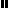 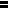 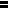 